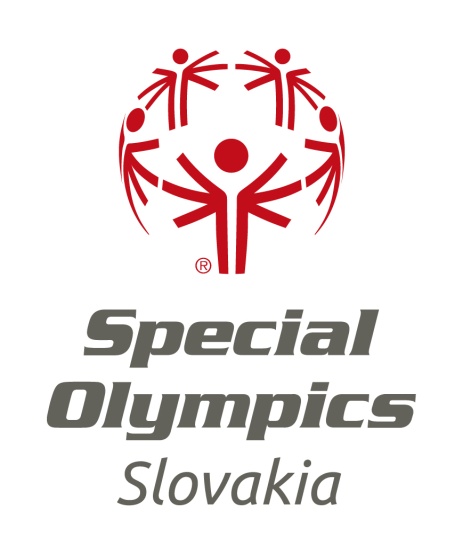 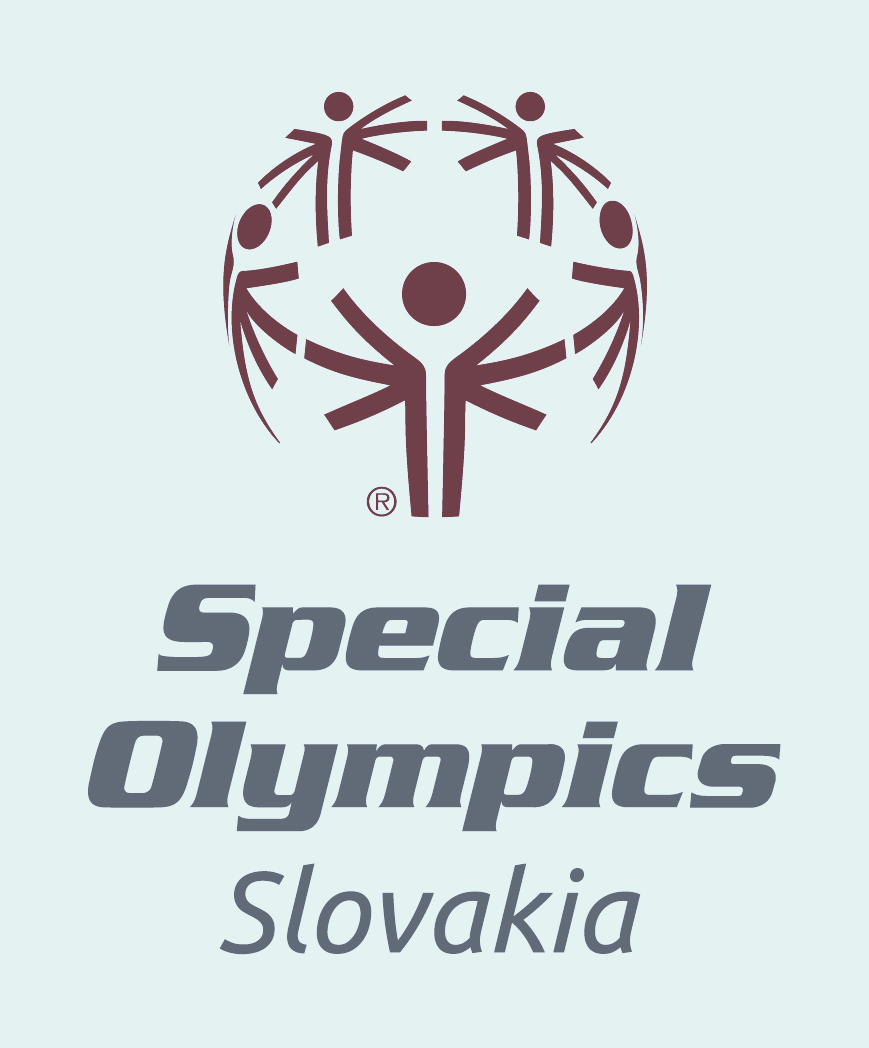 propozícieX. NÁRODNÉ HRY ŠPECIÁLNYCH OLYMPIÁD Kvalifikačná súťaž na Svetové letné špeciálne olympiády Abu Dhabí, marec 2019 				    x-bionic sphere®		OLYMPIJSKÉ TRÉNINGOVÉ CENTRUM ŠAMORÍN21 – 23. 6. 2017                                                                                                                      Organizačné  pokynyPrezentácia – 21.6. 2017 po príchode v mieste ubytovania Hotel x-bionic sphere, Dubová 33, Šamorín, www.xbionicsphere.com. Registračný pult vo vstupnej hale hotela od 15:00 do 18:00. Prevzatie uvítacieho balíčka a kontrola členstva v SHŠO.Náklady – SHŠO hradí náklady na ubytovanie a stravovanie schváleného počtu účastníkov z jednotlivých športových klubov. Cestovné náklady a poistenie účastníkov hradí vysielajúci športový klub.Štartovné – každý štartujúci športovec musí mať uhradené členské na rok 2017 vo výške 2,- €/ osoba. Členské a zároveň štartovné prosíme uhradiť na číslo účtu:IBAN: SK72 0200 0000 0001 1623 5012.Variabilný symbol: 2017Dôležité uviesť do poznámky: meno / mená športovcov, klub, soc. zariadenie, alebo škola. Ubytovanie – Hotel x-bionics sphere, Dubová ulica 33, 931 01 Šamorín. Check – in od 14:00, Check – out do 11:00. Ubytovanie v štvorlôžkových izbách  - 2 bunky so spoločným WC a sprchovým kútom. Ubytovanie je zabezpečené aj pre bratislavských účastníkov 😊.Stravovanie v reštaurácii Olym–Pick 21.6. 2017 (streda) večera 18:00 – 21:00 22. 6. 2017(štvrtok)  raňajky 7:00 – 8:0022.6. 2017 (štvrtok) obed 11:30 – 14:3022.6. 2017 (štvrtok) večera 18:00 -21:0023.6. 2917 (piatok) raňajky 7:00 - 10:00* Pitie - citrónová voda na vyznačených Special Olympics stoloch. Možnosť dokúpenia iných  nealko nápojov. Doprava – SHŠO zabezpečí dopravu zo železničnej zastávky Regio Jetu v Kvetoslavove do areálu x-bionics a späť. V prihláške musí byť riadne uvedený počet osôb, čas príchodu dňa 21.6.2017  a čas odchodu dňa 23.6.2017 zo zástavky vlaku v Kvetoslavove.Zdravotná služba – počas konania všetkých súťaží, bude zdravotná služba prítomná v športovom areáli x-bionic . Technické  ustanoveniaTechnická porada – 21.6. (streda) , zraz pri registračnom pulte v lobby hotela o 18:0018:00 - 20:00  – Veľká technická porada k všetkým športoch: plávanie, atletika, stolný tenis, tenis, cyklistika, gymnastika a unifikovaný volejbal Vekové kategórie  Individuálne športy               A /  8 - 11 rokov                                                     B / 12 - 15 rokov                                                        C / 16 - 21 rokov                                                        D / 22 - 29 rokov                                                      E / 30 a viac rokovOtvorená veková skupina, ak je málo súťažiacich je možné kombinovať vekovú kategóriu aj výkonnostnú kategóriu.Športovec bude zaradený do tej vekovej kategórie do ktorej patrí v deň otvorenia hier.Športovec môže súťažiť iba v jednom druhu športu.PRIHLÁŠKY JE POTREBNÉ ZASLAŤ NAJNESKôR DO 6.6. 2017.ZMENY V PRIHLÁŠKACH JE MOŽNÉ USKUTOČNIŤ NAJNESKôR DO 13.6. 2017.PO 13.6. 2017 JE MOŽNÉ ŠPORTOVCA LEN ODHLÁSIŤ.Vstup do súťažných priestorov je povolený len športovcom, rozhodcom a organizačným pracovníkom.PROGRAM: 21.6. 2017 (streda)		15:00 -  18:00 		Registrácia		18:00			Veľká technická porada18:00 – 21:00		Večera22.6. 2017 (štvrtok)8:30			Nástup na atletickom štadióne9:00 – 10:00		Otvárací Ceremoniál od 10:00		Súťaže na športoviskách11:30 – 14:300		Obed, priebežne12:00 – 18:00		Spracovávanie výsledkovod 15:00 		Dekorácie, priebežne na atletickom štadióne18:00 – 19:00		Večera19:00 			Dicso na atletickom štadióne, (mokrá varianta TULLI kino)23.6. 2017 (piatok)7:00 – 10:00 		Raňajkydo 11:00 		Odchod účastníkovPrihlasovanie športovcovSúťaže budú organizované v nasledovných športoch:Atletika:muži/ ženyKategória 1: behy: 25 m a 50 m, hod kriketovou loptičkou, skok do diaľky z miestaKategória 2:behy: 100 m, 200 m a 400 m, štafety 4 x 100 m a 4 x 400 m, skok do diaľky a skok do výšky, vrh guľouKategória 3:behy: 400 m, 800 m, 1 500 m, štafety 4 x 100 m a 4 x 400 m, skok do diaľky a skok do výšky, vrh guľouKategória 4:chôdza:  400 m a 800 m, vrh guľouPlávanie:muži/ ženyKategória 1:prsia: 25 m a 50 m, znak: 25 m a 50 m, voľný spôsob: 25 m a 50 m, motýlik: 25 mKategória 2:motýlik: 50 m, znak: 100 m, prsia: 100 m a 200 m, polohový pretek 100 m, voľný spôsob: 100 m a 200 mŠtafety:prsia: 4 x 25 m a 4 x 50 m, voľný spôsob: 4 x 25 m, 4 x 50 m  a 4 x 100 m Stolný tenis:muži/ženySúťaž v individuálnych zručnostiach (súťaží sa v disciplínach: vyhadzovanie a chytanie loptičky rukou, odbíjanie loptičky n rakete, forhandový volej, backhandový volej, podanie. Hodnotí sa ako celok.) Dvojhra muži, dvojhra ženy, štvorhra muži, štvorhra ženy, unifikovaná štvorhra muži a unifikovaná štvorhra ženy,  štvorhra mix a unifikovaný  mix. Tenis: muži/ ženyKategória 1Súťaž v individuálnych zručnostiach (forhandový volej, backhandový volej, forhand, backhand, podanie pri zhode, podanie pri výhode, striedajúce sa údery v pohybe) Kategória 2Dvojhra muži, dvojhra ženyKategória 3Dvojhra muži, dvojhra ženy, štvorhra muži, štvorhra ženyKategória 4Dvojhra muži, dvojhra ženy, štvorhra muži, štvorhra ženy, unifikovaná štvorhra, mix a unifikovaný  mix. Cyklistika: muži/ženyčasovka: 0,5 km, 1 km, 2 km, 5 km, 10 kmModerná gymnastika:ženyKategória 1 Švihadlo, obruč, lopta, stuha, viacbojKategória 2Švihadlo, lopta, kužele, stuha, viacbojŠportovkyňa môže súťažiť v jednej, alebo vo viacerých disciplínach v jednej kategórii. V prípade, že súťaží vo všetkých 4 disciplínach, bude hodnotená aj vo viacboji.Unifikovaný volejbalmužiV unifikovanom volejbale:Maximálne 12 hráčov vrátane náhradníkov, z toho 6 športovcov a 6 partnerov+ 3 členov sprievoduKaždý klub môže:v individuálnych športoch prihlásiť max. 8 športovcov zaradených do 2 športov s 2 členmi doprovodu.športovec môže súťažiť iba v 1 športe maximálne v 2 disciplínach v 1 kategóriiv atletike a plávaní môže športovec súťažiť + aj v štafete.V prípade, že má klub záujem vyslať viac ako 2 členov doprovodu, môže, pričom znáša jeho/jej náklady.  Cena: 48€/ noc s raňajkami,  strava:  21€/ pobyt  (2x večera + obed). PRAVIDLÁ ŠPORTOV:Aktuálne pravidlá v anglickom jazyku vo všetkých športov nájdete na: http://resources.specialolympics.org/sports-rules/ Slovenská verzia pravidiel bude zverejnená na stránke www.specialolympics.sk v čo najkratšom čase. Dôležité upozornenie Prihlášky zašlite najneskôr do  06. 6. 2017 mailom na office@specialolympics.sk , alebo poštou na adresu Special Olympics Slovakia, x-bionic, Dubová 33, 931 01 Šamorín.Prihlášku na X. Národné hry Špeciálnych olympiád nájdete tu: http://specialolympics.sk/category/podujatia/Prípadné zmeny v nominácii jednotlivých pretekárov je možné oznámiť IBA  e-mailom na office@specialolympics.sk najneskôr do 13.6. 2017. Po tomto termíne už je možné iba športovca odhlásiť. Záväzné prihlášky športovcov na jednotlivé súťaže je možné poslať aj bez pečiatky lekára. Originál s pečiatkou lekára je možné priniesť osobne a odovzdať pri registrácii.  Na súťaž budú pripustení iba športovci registrovaní v SHŠO.Prihlášku – Žiadosť o individuálne členstvo do SHŠO nájdete tu: http://specialolympics.sk/klub-a-sportovec/ Vyplnené tlačivo Žiadosť o individuálne členstvo prosíme poslať    -  mailom na office@specialolympics.sk, alebo      -  na adresu: Special Olympics Slovakia, x-bionic, Dubová 33, 931 01 Šamorín, alebo   -  priniesť osobne v deň registrácie 22.6. 2017 KONTAKT:Special Olympics Slovakia x-bionic sphereDubová 33931 01 Šamoríne-mail: office@specialolympics.sk , www.specialolympics.sk Facebook: specialolympicsslovakia0905 587 818 – Eva Gažová Národná riaditeľka0905 918 812 – Eva Lysičanová PrezidentkaUPOZORNENIE: Prosím účastníkov aby počas svojho pobytu na X. Národných hrách špeciálnych olympiád mali oblečenú vestu s označením Special Olympics Slovakia. (vestu obdrží každý účastník) TEŠÍME SA NA VÁS 😊SPRIEVODNÉ PODUJATIEpočas konania X. Národných hier špeciálnych olympiád  môžete prežiť nevšedné zážitky v SPARTAN SPECIAL CHALLANGE ZÓNE, kde Vás srdečne všetkých pozývame.  Výťažok z behu NITRA SPARTAN CHARITY, konaného 13.5. 2017 je venovaný Special Olympics Slovakia.  ĎAKUJEME 